SPIS TREŚCI:§1.POSTANOWIENIA OGÓLNENiniejszy Regulamin świadczenia usług bancassurance, zwany dalej Regulaminem 
określa zasady dystrybucji w Banku produktów ubezpieczeniowych we współpracy 
z Ubezpieczycielami oraz obsługi posprzedażowej Klientów w ramach tych usług.Regulamin stanowi wykonanie obowiązków informacyjnych wynikających z regulacji:Polityki w zakresie bancassurance  Banku;Rekomendacji U dotyczącej dobrych praktyk w zakresie bancassurance, stanowiącej załącznik do Uchwały nr 183/2014  Komisji Nadzoru Finansowego;Ustawy o dystrybucji ubezpieczeń z dnia 15 grudnia 2017r.§2.DEFINICJEPrzez pojęcia użyte w Regulaminie rozumie się:1)	APK – analiza potrzeb klienta – obowiązkowe czynności pozyskania i analizowania
informacji od klienta, wykonywane przez OFWCA każdorazowo przed zawarciem umowy ubezpieczenia w celu określenia wymagań i potrzeb klienta w zakresie ochrony ubezpieczeniowej oraz podania obiektywnych informacji o produkcie ubezpieczeniowym, w celu umożliwienia klientowi podjęcia świadomej decyzji;2) Bank / Agent – Orzesko-Knurowski Bank Spółdzielczy z siedzibą w Knurowie wykonujący
czynności agencyjne na rzecz i w imieniu Ubezpieczycieli, w oparciu o umowy agencyjne zawarte z poszczególnymi Ubezpieczycielami;3)	Jednostki Banku –  Oddziały / Ekspozytury;4)	Bancassurance – oferowanie ubezpieczeń przez banki (pośrednictwo w zawieraniu umów
ubezpieczenia lub oferowanie przystąpienia do zawartej przez bank umowy ubezpieczenia na cudzy rachunek) na podstawie umów zawartych pomiędzy bankiem a zakładem ubezpieczeń powiązane bezpośrednio z produktem bankowym oraz niepowiązane bezpośrednio z produktem bankowym, w tym także ubezpieczeniowych produktów 
o charakterze inwestycyjnym lub oszczędnościowym. Przez bancassurance należy także rozumieć zawieranie przez bank umów ubezpieczenia powiązanych z produktem bankowym, w przypadku których klient banku na podstawie odrębnej umowy zobowiązany jest pokryć koszty ochrony ubezpieczeniowej banku przed poszczególnymi rodzajami ryzyka objętymi tą umowa ubezpieczenia.5)	Cesja - przelanie praw wynikających z danej umowy na osobę trzecią. W ubezpieczeniach
oznacza zastrzeżenie, że wypłata odszkodowania zostanie dokonana nie ubezpieczonemu, lecz osobie (instytucji), na rzecz której dokonano cesji, np. cesji praw może zażądać bank w zamian za udzielenie kredytu;6) Dokument informacyjny o produkcie ubezpieczeniowym – karta produktu lub
     ustandaryzowany dokument zawierający informacje o produkcie ubezpieczeniowym; 7)	Dystrybutor ubezpieczeń – zakład ubezpieczeń, agent ubezpieczeniowy, agent oferujący
ubezpieczenia uzupełniające lub broker ubezpieczeniowy;8)	Karta Produktu – materiał informacyjny zgodny z Rekomendacją U, dotyczącą dobrych
praktyk w zakresie bancassurance o produkcie ubezpieczeniowym, udostępniany klientowi Banku przed wyrażeniem przez Klienta zgody na zawarcie umowy ubezpieczenia – nie stanowi integralnej części umowy.9)	Minimalny wymagany zakres ochrony ubezpieczeniowej –  akceptowany przez Bank minimalny zakres ochrony ubezpieczeniowej, wystarczający dla zabezpieczenia roszczeń Banku w związku z oferowanym klientowi produktem bankowym (kredytowym).10)	Ochrona ubezpieczeniowa / Ochrona – zobowiązanie Ubezpieczyciela do spełnienia wobec Klienta, Uposażonego lub innego uprawnionego z umowy Ubezpieczenia określonego świadczenia ubezpieczeniowego w razie wystąpienia zdarzenia ubezpieczeniowego. Ochrona ubezpieczeniowa świadczona jest na podstawie umowy ubezpieczenia.11)	OFWCA – osoba fizyczna wykonująca czynności agencyjne w imieniu Banku, tj. upoważniony na podstawie wydanego przez Bank imiennego upoważnienia pracownik Banku, spełniający wymagania art.19 Ustawy o dystrybucji ubezpieczeń, zarejestrowany w Rejestrze Agentów prowadzonym przez KNF;12)	OWU/SWU – Ogólne /Szczególne /Szczegółowe Warunki Ubezpieczenia, określające zasady udzielania ochrony ubezpieczeniowej, w tym w szczególności prawa i obowiązki Ubezpieczającego, Ubezpieczonego oraz Ubezpieczyciela w zakresie ich dotyczącym;13)	Regres ubezpieczeniowy - uprawnienie zakładu ubezpieczeń do żądania zwrotu 
od sprawcy szkody całości lub części wypłaconego odszkodowania.14)	Rezygnacja z ochrony – oświadczenie woli ubezpieczonego skutkujące zakończeniem 
ochrony ubezpieczeniowej na zasadach określonych w warunkach ubezpieczenia. 15)	Składka - jest to suma pieniężna należna ubezpieczycielowi w zamian za udzieloną 
przez niego ochronę ubezpieczeniową. Składka to cena za towar, jakim jest ubezpieczenie;16)	Suma ubezpieczenia - jest to suma wyrażona w złotych, na którą ubezpieczono mienie, 
życie lub zdolność do pracy. W ubezpieczeniu następstw nieszczęśliwych wypadków, świadczenie stanowi taki procent tej sumy ubezpieczenia, w jakim nastąpiło trwałe inwalidztwo;17)	Ubezpieczający: a)	w ubezpieczeniach grupowych - Bank, który zawarł  z Ubezpieczycielem umowę ubezpieczenia grupowego, b)	w ubezpieczeniach indywidualnych -  osoba/ podmiot zawierający z Ubezpieczycielem  umowę ubezpieczenia;18)	Ubezpieczony – osoba/podmiot, której dobro osobiste (zdrowie, życie),
 odpowiedzialność majątkowa lub interes majątkowy zostały objęte ochroną ubezpieczeniową, 19)	Ubezpieczyciel – podmiot prowadzący działalność gospodarczą w zakresie ubezpieczeń
na życie albo ubezpieczeń majątkowych na podstawie zezwolenia właściwego organu,  udzielający ochrony ubezpieczeniowej na podstawie umowy ubezpieczenia;20)	Ubezpieczenie grupowe –  ubezpieczenie zawarte przez Bank na rachunek swoich
 klientów, w których Bank występuje w charakterze Ubezpieczającego, a klienci Banku są objęci ochroną ubezpieczeniową w charakterze Ubezpieczonych; 21)	Ubezpieczenie indywidualne – ubezpieczenie zawarte pomiędzy klientem Banku 
a Ubezpieczycielem, w których klienci pełnią rolę Ubezpieczonych i Ubezpieczających, a Bank występujący w roli Agenta, dystrybuuje te ubezpieczenia;22)	Ubezpieczenie osobowe – może w szczególności dotyczyć:a)	przy ubezpieczeniu na życie – śmierci osoby ubezpieczonej lub dożycia przez nią oznaczonego wieku;b)	przy ubezpieczeniu następstw nieszczęśliwych wypadków – uszkodzenia ciała, rozstroju zdrowia lub śmierci wskutek nieszczęśliwego wypadku.23)	Ubezpieczenie majątkowe – każdy interes majątkowy, który nie jest sprzeczny z prawem
 i daje się ocenić w pieniądzu;24)	Ubezpieczenie finansowe – ubezpieczenie zawarte przez Bank na własny rachunek, w którym Bank występuje jednocześnie w charakterze Ubezpieczającego i Ubezpieczonego, zapewniające pokrycie przez Ubezpieczyciela strat majątkowych Banku spowodowanych zajściem zdarzeń objętych ochroną ubezpieczeniową związanych z umową o produkt bankowy, np. ubezpieczenie pomostowe, niskiego wkładu.25)	Ubezpieczenie pomostowe – ubezpieczenie ryzyka Banku w zakresie spłaty produktu
bankowego w okresie od dnia jego wypłaty, maksymalnie do dnia uprawomocnienia się wpisu hipoteki na rzecz Banku w księdze wieczystej.26)	Ubezpieczenie niskiego wkładu (brakującego wkładu własnego) – ubezpieczenie ryzyka
Banku w zakresie spłaty części produktu bankowego odpowiadającego różnicy pomiędzy wymaganym przez Bank wkładem własnym, a wkładem wniesionym przez Klienta.27)	Ustandaryzowany dokument zawierający informację o produkcie ubezpieczeniowym –
materiał informacyjny zgodny z Ustawą o dystrybucji ubezpieczeń, udostępniany klientowi Banku przed wyrażeniem przez Klienta zgody na zawarcie umowy ubezpieczenia – nie stanowi integralnej części umowy.§3ZASADY DYSTRYBUCJI UBEZPIECZEŃ1.	Bank współpracuje z Ubezpieczycielami w oparciu o model agencyjny. Oznacza to, iż Bank występuje w roli Agenta i:1)	pośredniczy przy zawieraniu i wykonywaniu indywidualnych umów ubezpieczenia 
w imieniu i na rzecz współpracujących z Bankiem Ubezpieczycieli,2)	działa na podstawie pełnomocnictw udzielonych mu przez Ubezpieczycieli oraz zgodnie 
z uprawnieniami i obowiązkami wynikającymi z umów agencyjnych, 3)	wykonuje czynności agencyjne przy pomocy OFWCA, oraz 4)	administruje portfelem grupowych umów ubezpieczenia, zawartych przed 1 kwietnia 2015r., bez możliwości przyjmowania do tych umów nowych klientów.2. W ramach modelu agencyjnego Klient Banku za pośrednictwem Banku zawiera 
z Ubezpieczycielami indywidualne umowy ubezpieczenia.§4Szczegółowy zakres uprawnień Banku jako Agenta ubezpieczeniowego regulują Pełnomocnictwa udzielone Agentowi przez w/w Ubezpieczycieli, które publikowane są na stronie internetowej Banku w zakładce „o Banku” oraz dostępne są  w jednostkach Banku. Dodatkowe informacje o działalności agencyjnej Banku zawarte są w Informacji o Agencie ubezpieczeniowym publikowanej na stronie internetowej Banku w zakładce „o Banku” oraz dostępnej w jednostkach Banku. Osobami uprawnionymi do wykonywania czynności pośrednictwa ubezpieczeniowego 
w imieniu Banku są pracownicy Banku, zwani OFWCA na podstawie wydanych przez Bank imiennych upoważnień udostępnianych w jednostkach Banku.Stosownie do postanowień art. 20 ust.3. Ustawy o  dystrybucji ubezpieczeń z dnia 15 grudnia 2017r., Bank ma zawartą umowę obowiązkowego ubezpieczenia odpowiedzialności cywilnej z tytułu wykonywania czynności agencyjnych.Bank jako agent  ubezpieczeniowy jest wpisany do Rejestru Agentów prowadzonego przez Komisję Nadzoru Finansowego i publikowanego na stronie internetowej Komisji Nadzoru Finansowego  pod adresem: https://rpu.knf.gov.pl/, gdzie dostępne są informacje o których mowa w ust. 1-4 niniejszego paragrafu. §5W ramach świadczenia usług bancassurance Bank dystrybuuje produkty ubezpieczeniowe rekomendowane dla zabezpieczenia produktów kredytowych będących w ofercie Banku oraz 
nie związane z produktami bankowymi (tzw. stand – alone). Informacje o usługach bancassurance są publikowane na stronie internetowej Banku 
w zakładce „Ubezpieczenia” oraz udostępniane w jednostkach banku.Produkty ubezpieczeniowe rekomendowane do zabezpieczenia produktów kredytowych stanowią Załącznik nr 1 do Regulaminu.§6.W celu umożliwienia klientowi zapoznania się z produktami ubezpieczeniowymi dystrybuowanymi w Banku, ich porównania i dokonania adekwatnego wyboru, 
Bank analizuje potrzeby Klienta oraz udostępnia przed zawarciem umowy ubezpieczenia,
 w szczególności:1) Karty produktów ubezpieczeniowych, 2) Ustandaryzowane dokumenty zawierające informacje o produktach ubezpieczeniowych, oraz3) Ogólne Warunki Ubezpieczenia, zwane dalej OWU.w postaci papierowej w jednostkach banku lub przy pomocy innego trwałego nośnika na wyraźne życzenie Klienta. Wyżej wymienione materiały informacyjne są również publikowane na stronach internetowych poszczególnych Ubezpieczycieli. §7.1.	Jeśli Bank wymaga ochrony ubezpieczeniowej lub taką ochronę rekomenduje w związku
 z oferowanym produktem kredytowym, Klient ma możliwość wyboru produktu ubezpieczeniowego z oferty Banku, bądź wskazanie produktu ubezpieczeniowego z oferty innego zakładu ubezpieczeń nie współpracującego z Bankiem, z uwzględnieniem ust.2-3.2.	W przypadku, o którym mowa w ust.1 Klient zobowiązany jest zapoznać się z Załącznikiem
nr 2 do Regulaminu:  Minimalne wymogi Banku dla produktu ubezpieczeniowego wskazanego przez klienta, zawierającym informacje o niezbędnym zakresie ochrony ubezpieczeniowej oraz akceptowalnym zakresie wyłączeń odpowiedzialności danego zakładu ubezpieczeń.4.	Bank zastrzega sobie możliwość odmowy akceptacji ochrony ubezpieczeniowej, która 
nie spełnia wymaganego przez Bank zakresu ochrony, bądź wskazany zakład ubezpieczeń 
nie znajduje się na Liście zakładów ubezpieczeń akceptowanych przez Bank publikowanej na stronie internetowej Banku w zakładce „o Banku” oraz dostępnej w jednostkach Banku.5.   Bank przedstawia Klientowi pisemne uzasadnienie tej odmowy.§8Bank może zawierać umowy ubezpieczenia na swój rachunek, zabezpieczając własne ryzyko finansowe związane z oferowaniem Klientom Banku produktów kredytowych zabezpieczonych hipotecznie.Współpraca w oparciu o model ubezpieczenia na własny rachunek dotyczy ubezpieczenia niskiego wkładu własnego i pomostowego.§91.	Bank jako Ubezpieczający oferuje produkty ubezpieczeniowe na warunkach grupowych, 
w pakiecie z  produktami depozytowymi Banku w zakresie:        1)	ubezpieczenia kart płatniczych z oferty Banku.2.	Informacje dostępne na stronie internetowej Banku oraz  w jednostkach Banku.§10POSTANOWIENIA KOŃCOWE1. Bank stosuje rozwiązania organizacyjne służące zapobieganiu konfliktom interesów, tak aby
nie miały one negatywnego wpływu na interesy klientów. 2. Klient ma możliwość złożenia reklamacji, wniesienia skargi oraz pozasądowego rozwiązywania sporów. 3. Szczegółowe zasady dotyczące składania reklamacji w Banku są dostępne na stronie internetowej Banku w zakładce „Reklamacje” oraz zostały uregulowane w Ogólnych / Szczególnych Warunkach Ubezpieczenia zakładów ubezpieczeń.3. W kwestiach nieuregulowanych niniejszym Regulaminem mają zastosowanie odrębnie podjęte uchwały Zarządu oraz akty prawne, w szczególności ogólne warunki ubezpieczenia (OWU)
oraz  materiały informacyjne zakładów ubezpieczeń współpracujących z Bankiem.Zarząd OK Banku SpółdzielczegoZałącznik nr 1. Produkty ubezpieczeniowe w ofercie Banku rekomendowane do zabezpieczenia produktów kredytowych1 Spełniająca minimalne wymogi Banku określone w Załączniku nr 2 RegulaminuZałącznik nr 2. Minimalne wymogi Banku dla produktu ubezpieczeniowego wskazanego przez KlientaProdukt ubezpieczeniowy wskazany przez klienta może stanowić zabezpieczenie ekspozycji kredytowej, 
o ile spełnia minimalne warunki dotyczące ochrony ubezpieczeniowej. Przyjmuje się, że minimalna ochrona ubezpieczeniowa jest zapewniona wtedy, gdy zakład ubezpieczeń jest akceptowany przez Bank, 
tzn. znajduje się na Liście zakładów ubezpieczeń akceptowanych przez Bank oraz umowa ubezpieczenia spełnia minimalne kryteria w zakresie ochrony ubezpieczeniowej (opisane poniżej), z uwzględnieniem zakresu wyłączeń lub ograniczeń odpowiedzialności zakładu ubezpieczeniowego.W przypadku przelewu praw z polisy ubezpieczeniowej / uposażenia do uzyskania świadczenia 
z ubezpieczenia na życie, jako zabezpieczenie spłaty kredytu:polisa powinna zapewnić ochronę z tytułu śmierci: niespowodowanej nieszczęśliwym wypadkiem,  co najmniej do 70 roku życia ubezpieczonego lub do końca okresu kredytowania w przypadkach, gdy suma okresu kredytowania i wieku kredytobiorcy jest mniejsza niż 70 lat;spowodowanej nieszczęśliwym wypadkiem co najmniej do 75 roku życia ubezpieczonego lub 
do końca okresu kredytowania w przypadkach, gdy suma okresu kredytowania i wieku kredytobiorcy jest mniejsza niż 75 lat;rozpoczęcie okresu ubezpieczenia powinno nastąpić z datą wypłaty kredytu, a zakończenie z chwilą śmierci ubezpieczonego;rozwiązanie umowy ubezpieczenia lub jej wygaśnięcie powinno nastąpić wraz ze spłatą pełnej kwoty kredytu przed upływem okresu na jaki została zawarta umowa;suma ubezpieczenia powinna obejmować co najmniej kapitał kredytu w wysokości kwoty pozostałej do spłaty w dniu zajścia zdarzenia ubezpieczeniowego;W przypadku cesji praw z polisy ubezpieczeniowej przedmiotu zabezpieczenia kredytu 
(ubezpieczenie majątkowe):maksymalna odpowiedzialność zakładu ubezpieczeń (tzw. suma ubezpieczenia) nie powinna być mniejsza niż wartość rynkowa ubezpieczanego mienia, będącego przedmiotem zabezpieczenia kredytu;ochrona ubezpieczeniowa powinna obejmować istotne ryzyka, jakie mogą wystąpić w czasie  użytkowania rzeczy ruchomej lub nieruchomości (np. ubezpieczenie mienia od ognia i innych zdarzeń losowych, kradzieży z włamaniem i rabunku) chorób i upadków (dotyczy zwierząt), dewastacji, katastrofy budowlanej, ubezpieczenia casco (dotyczy: pojazdów, maszyn i urządzeń 
w ruchu z własnym napędem i bez własnego napędu, pojazdów szynowych, statków powietrznych, statków żeglugi morskiej i śródlądowej).  umowa ubezpieczenia/ polisa nie może zawierać klauzul umownych, które uniemożliwiają wypłatę znacznej części odszkodowań/ świadczeń na poczet zabezpieczenia ryzyka Banku.zapisy umowy ubezpieczenia powinny dopuszczać przeniesienie wierzytelności z umowy ubezpieczenia (tzw. cesję)  na zabezpieczenie ekspozycji kredytowej.POSTANOWIENIA OGÓLNEStr. 2DEFINICJEStr. 2ZASADY DYSTRYBUCJI UBEZPIECZEŃStr. 4POSTANOWIENIA KOŃCOWEStr. 6ZAŁĄCZNIKI:Str. 7 - 11Produkty ubezpieczeniowe  rekomendowane minimalne wymogi banku dla produktu ubezpieczeniowego wskazanego przez klienta Rodzaj produktu kredytowegoRodzaj produktu ubezpieczeniowego UbezpieczycielAlternatywa dla rekomendowanej ochrony ubezpieczeniowejKlient indywidualnyKlient indywidualnyKlient indywidualnyKlient indywidualny„Gotówka HIT OK Komfort”ubezpieczenie na życie ŻYCIE KOMFORTGenerali Życie TU SAGotówka HIT OK
 lub pozostałe kredyty konsumenckieKredyt odnawialny
 w RORubezpieczenie życiowe Generali Życie TU SA
 PREVOIR-VIE SAprzelew praw z polisy ubezpieczenia 
na  życie innego zakładu ubezpieczeń1  i/ lub ustanowienie innego zabezpieczenia zgodnie z regulacjami BankuKarta kredytowaubezpieczenie życiowe Generali Życie TU SA
 PREVOIR-VIE SAprzelew praw z polisy ubezpieczenia 
na  życie innego zakładu ubezpieczeń1  i/ lub ustanowienie innego zabezpieczenia zgodnie z regulacjami BankuPozostałe kredyty konsumenckieubezpieczenie życiowe Generali Życie TU SA
 PREVOIR-VIE SAprzelew praw z polisy ubezpieczenia 
na  życie innego zakładu ubezpieczeń1  i/ lub ustanowienie innego zabezpieczenia zgodnie z regulacjami BankuKredyt na zakup pojazdu  ubezpieczeniekomunikacyjne Generali TU SA
 TUiR Warta SAcesja praw z polisy ubezpieczeniowej  przedmiotu zabezpieczenia kredytu innego zakładu ubezpieczeń1 i/ lub ustanowienie innego zabezpieczenia zgodnie z regulacjami BankuKredyty mieszkaniowe/ hipoteczneubezpieczeniemajątkowe Generali TU SA
 TUiR Warta SAcesja praw z polisy ubezpieczeniowej  przedmiotu zabezpieczenia kredytu innego zakładu ubezpieczeń1 i/ lub ustanowienie innego zabezpieczenia zgodnie z regulacjami BankuKlient instytucjonalnyKlient instytucjonalnyKlient instytucjonalnyKlient instytucjonalnyKredyty obrotowe / limity w rachunku rozliczeniowymubezpieczenie życiowe Generali Życie TU SA
 PREVOIR-VIE SAprzelew praw z polisy ubezpieczenia 
na  życie innego zakładu ubezpieczeń1  i/ lub ustanowienie innego zabezpieczenia zgodnie z regulacjami BankuKarta kredytowaubezpieczenie życiowe Generali Życie TU SA
 PREVOIR-VIE SAprzelew praw z polisy ubezpieczenia 
na  życie innego zakładu ubezpieczeń1  i/ lub ustanowienie innego zabezpieczenia zgodnie z regulacjami BankuKredyty obrotowew rachunku kredytowymubezpieczeniemajątkoweGenerali TU SA
 TUiR Warta SAcesja praw z polisy ubezpieczeniowej  przedmiotu zabezpieczenia kredytu innego zakładu ubezpieczeń1 i/ lub ustanowienie innego zabezpieczenia zgodnie z regulacjami BankuKredyty inwestycyjneubezpieczeniemajątkoweGenerali TU SA
 TUiR Warta SAcesja praw z polisy ubezpieczeniowej  przedmiotu zabezpieczenia kredytu innego zakładu ubezpieczeń1 i/ lub ustanowienie innego zabezpieczenia zgodnie z regulacjami BankuKredyty hipoteczneubezpieczeniemajątkoweGenerali TU SA
 TUiR Warta SAcesja praw z polisy ubezpieczeniowej  przedmiotu zabezpieczenia kredytu innego zakładu ubezpieczeń1 i/ lub ustanowienie innego zabezpieczenia zgodnie z regulacjami BankuKlient prowadzący działalność rolnicząKlient prowadzący działalność rolnicząKlient prowadzący działalność rolnicząKlient prowadzący działalność rolnicząKredyty obrotowe/ limity w rachunku rozliczeniowymubezpieczenie życiowe Generali Życie TU SA
 PREVOIR-VIE SAprzelew praw z polisy ubezpieczenia 
na  życie innego zakładu ubezpieczeń1  i/ lub ustanowienie innego zabezpieczenia zgodnie z regulacjami BankuKarta kredytowaubezpieczenie życiowe Generali Życie TU SA
 PREVOIR-VIE SAprzelew praw z polisy ubezpieczenia 
na  życie innego zakładu ubezpieczeń1  i/ lub ustanowienie innego zabezpieczenia zgodnie z regulacjami BankuKredyty obrotowew rachunku kredytowymubezpieczeniemajątkoweGenerali TU SA
 TUiR Warta SAcesja praw z polisy ubezpieczeniowej  przedmiotu zabezpieczenia kredytu innego zakładu ubezpieczeń1 i/ lub ustanowienie innego zabezpieczenia zgodnie z regulacjami BankuKredyty inwestycyjneubezpieczeniemajątkoweGenerali TU SA
 TUiR Warta SAcesja praw z polisy ubezpieczeniowej  przedmiotu zabezpieczenia kredytu innego zakładu ubezpieczeń1 i/ lub ustanowienie innego zabezpieczenia zgodnie z regulacjami BankuKredyty hipoteczneubezpieczeniemajątkoweGenerali TU SA
 TUiR Warta SAcesja praw z polisy ubezpieczeniowej  przedmiotu zabezpieczenia kredytu innego zakładu ubezpieczeń1 i/ lub ustanowienie innego zabezpieczenia zgodnie z regulacjami BankuKredyty preferencyjneubezpieczeniemajątkoweGenerali TU SA
 TUiR Warta SAcesja praw z polisy ubezpieczeniowej  przedmiotu zabezpieczenia kredytu innego zakładu ubezpieczeń1 i/ lub ustanowienie innego zabezpieczenia zgodnie z regulacjami Banku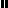 